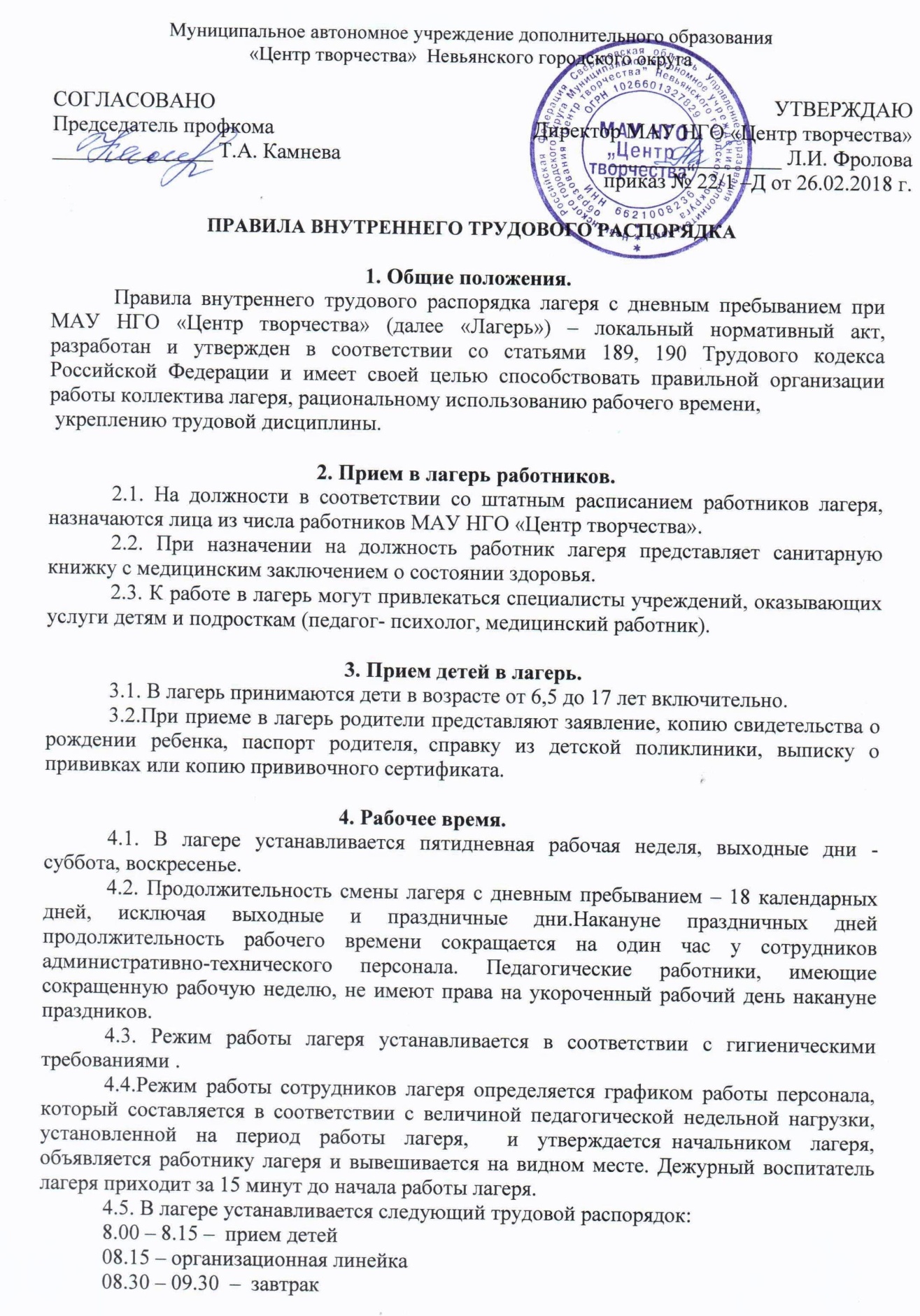 10.00 – 12.00 – музыкальные, спортивные, игровые занятия, прогулки, экскурсии, коллективные творческие дела, работа кружков12.00 - 13.30 – общелагерное  массовое  мероприятие  (праздник, соревнование, фестиваль…)13.30- 13.45 – подведение итогов дня14.00 - 14.30 - обед14.30 – уход домой.4.6. Начальник лагеря организует учет явки  на работу и уход с нее работников лагеря.4.7. Воспитатели ведут учет явки детей в ведомости посещений.5. Права и обязанности работников лагеря.5.1. Работники имеют право:-на безопасные условия труда;-отдых, обеспечиваемый установлением нормальной продолжительности рабочего времени;- защиту своих прав;- возмещение вреда, причиненного работнику в связи с исполнением им трудовых обязанностей.5.2.Работники обязаны:- работать честно и добросовестно;- соблюдать дисциплину труда;- выполнять правила внутреннего распорядка;- выполнять должностные инструкции;- соблюдать инструкция по охране труда и инструкция по организации безопасности жизни и здоровья детей;- своевременно и точно исполнять приказы и распоряжения администрации, отданные как в письменной, так и в устной форме;- воздерживаться от действий, мешающих другим работникам выполнять их должностные обязанности;- выполнять требования по охране труда, технике безопасности и санитарии;- соблюдать правила пожарной безопасности; - бережно относиться к имуществу;- содержать свое рабочее место в порядке, соблюдать чистоту в помещении; - рационально расходовать электроэнергию, тепло и воду;- вести себя достойно на работе, в общественных местах, соблюдать этические нормы поведения в коллективе, быть внимательными и вежливыми с коллегами в коллективе; - в своевременно и правильно вести документацию установленного образца; - в случаях травматизма незамедлительно ставить в известность администрацию. 6. Основные обязанности администрации6.1. Администрация обязана:
- правильно организовать труд работников;- обеспечивать трудовую дисциплину: - соблюдать законодательство о труде;- соблюдать и требовать от сотрудников выполнения правил охраны труда, техники безопасности, пожарной безопасности, санитарии и гигиены; - внимательно относиться к нуждам и потребностям работников;- принимать необходимые меры по профилактике травматизма;- обеспечивать здоровые и безопасные условия труда, исправное состояние помещений, освещения, вентиляции, оборудования, инвентаря и инструментов; - поддерживать и поощрять лучших работников.6.2. Совершенствовать организацию труда, обеспечивать выполнение действующих
условий труда.7. Права и обязанности родителей.7.1. Родители имеют право:-получать достоверную информацию о деятельности лагеря;-представлять и защищать интересы своего ребенка в установленном законом порядке;-оказывать помощь в организации работы лагеря.7.2. Обязанности родителей:- следить за своевременным приходом детей в лагерь;-обеспечить ребенка головным убором, одеждой, обувью по погоде;-информировать воспитателя или начальника лагеря о причине отсутствия ребенка в лагере;-заранее информировать воспитателя в письменном или в устном виде о планируемом отсутствии ребенка в лагере по семейным обстоятельствам;-проводить с ребенком беседы о безопасном поведении, соблюдении правил поведения в общественных местах.8.Основные права и обязанности отдыхающих.8.1. Отдыхающие имеют право:-на безопасные условия пребывания;- отдых;-реализацию творческих, познавательных интересов в образовательном пространстве лагеря;-защиту своих прав;-оздоровительные процедуры;-достоверную информацию о деятельности лагеря.8.2. Отдыхающие обязаны:-соблюдать дисциплину, режим работы лагеря, правила пожарной безопасности, личной гигиены;-бережно относиться к имуществу лагеря;-поддерживать чистоту и порядок в помещении и на территории лагеря;-находиться в своем отряде в течение времени пребывания в лагере;-незамедлительно сообщать воспитателю или начальнику лагеря о возникновении ситуации, представляющей угрозу жизни и здоровью людей, случаях травматизма.9. Поощрения за успехи в работе.9.1 .За образцовое выполнение трудовых обязанностей, новаторство в труде и за другие «достижения в работе применяются следующие поощрения: объявления благодарности по лагерю, награждение денежной премией, награждение почетной грамотой,  награждение ценным подарком.9.2.При поощрении за успехи в работе учитывается мнение административного совета. 9.3.Поощрения оформляются приказами директора и доводятся до сведения всего коллектива.10. Применение дисциплинарных взысканий.10.1. Нарушение правил техники безопасности, правил внутреннего трудового распорядка работником лагеря влечет за собой применение мер дисциплинарного взыскания в соответствии с законодательством.10.2. Нарушения ребенком правил техники безопасности, поведения обсуждается с ним, приглашаются его родители.10.3.За нарушение трудовой дисциплины администрация лагеря может применить следующие меры взыскания:-замечание;-выговор;-увольнение по соответствующим основаниям.Для применения взыскания от нарушителя трудовой  дисциплины должно быть затребовано объяснение в письменной форме. Отказ работника дать объяснение не может служить препятствием для применения взыскания.    Приказ о применении дисциплинарного взыскания объявляется работнику, подвергнутому взысканию, под расписку в трехдневный срок.10.4. В случаях грубого нарушения ребенком правил техники безопасности, настоящих правил ребенок может быть отчислен из лагеря.Разработчик  Петрова О.Ю.С  правилами ознакомлен:   «____»_______________2018 г.